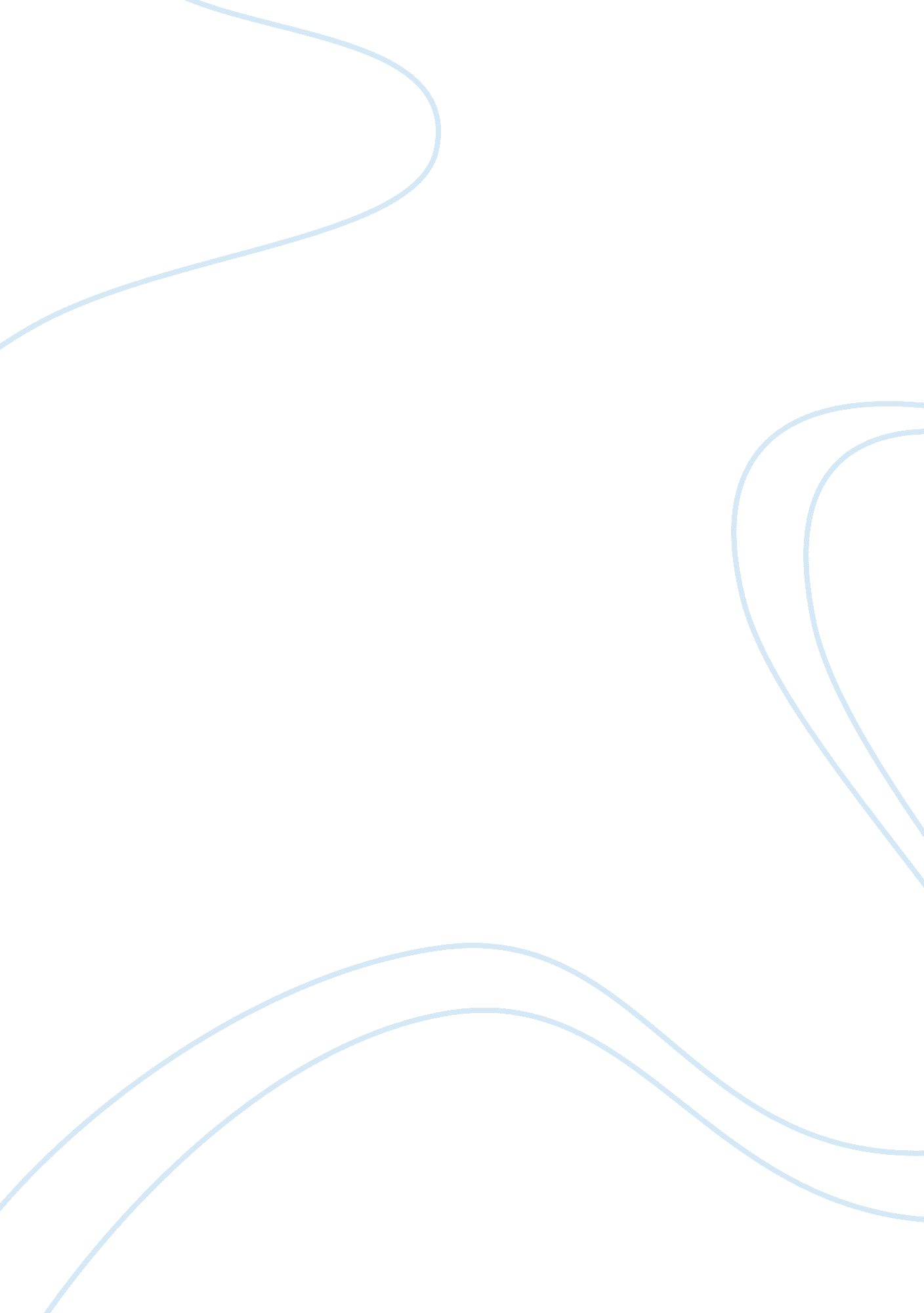 SociologySociology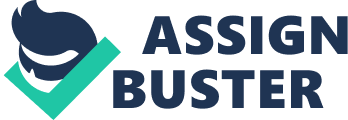 SOCIOLOGY THESIS DISCUSSION al Affiliation) Introduction The thesis is a research based on awareness that there is a gapbetween education achievements in black and white population in the country. The thesis focuses on the changes in size of gap that has occurred in the last century and the continuity in the first decade of current century. The test scores that are used in the thesis are those that begin in 1970s and 1980s as this was the period when there was formulation of National Assessment of Education Progress. 
Support of the framework 
Family and demographic changes contribute to students achievements. In the research it was agreed that the status of a family where students are brought up affect their education achievements. Among the factors that were considered in making the conclusion were the education of the parents, income of the family and the number of siblings. The other factor is on the difference in earnings that is based on ethnicity and races. In a research carried out in American University, there was a gap of 40% on adult incomes of white and black people who grew in families with average incomes. Poverty concentration in families affects the achievement of education in students as those from poor families are not able to acquire all the education needs. 
Planning for a social movement 
In planning for a social movement, the four stages, emergence, coalescence, bureaucratization, and decline stages have to be considered. Engagement of other in the dialogue will involve explaining the importance of the social movement in enabling fair treatment of students from different ethnicity and races. The role that is to be assumed in making the movement run is that of a manager and make sure the activities of the movement are achieved. The movement in its assessment expects to go beyond just family analysis but also consider other aspects and use opinions obtained from the public. Funding of the social movement can be from the government initiatives and from sponsors. 
Reference 
(2015). Retrieved 4 June 2015, from http://The Black-White Achievement Gap-When Progress Stopped_1_. pdf 